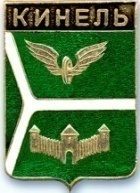 ДУМА ГОРОДСКОГО ОКРУГА КИНЕЛЬ САМАРСКОЙ ОБЛАСТИРЕШЕНИЕ                             О кандидатуре в состав Молодежной палаты при Думе городского округа Кинель Самарской области  В  соответствии  с  Положением об общественной Молодежной палате при Думе городского округа Кинель, утвержденным решением Думы № 110 от  25 октября 2005 года (в  редакции решения  Думы  городского  округа  Кинель от 20.08.2008 г. № 536, от 27.07.2017 г. № 274),  Дума  городского  округа Кинель Самарской областиРЕШИЛА:1. Направить  в  состав  Молодежной палаты при Думе городского округа Кинель VII созыва  Кирюхину Елену Александровну – депутата Думы  городского округа Кинель Самарской области по избирательному округу     № 2.2. Официально опубликовать настоящее решение.Председатель  Думы                                                                    городского округа КинельСамарской области                                                                            А.А. Санин. Кинель, ул. Мира, д. 42а. Кинель, ул. Мира, д. 42а. Кинель, ул. Мира, д. 42а. Кинель, ул. Мира, д. 42а. Кинель, ул. Мира, д. 42а. Кинель, ул. Мира, д. 42а. Кинель, ул. Мира, д. 42аТел. 2-19-60, 2-18-80Тел. 2-19-60, 2-18-80Тел. 2-19-60, 2-18-80«26»ноября2020г.г.№19